   				           ANUPAMA	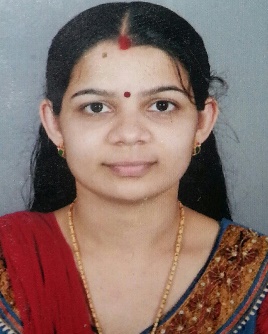 							Student Counsellor (Approved by MOE Sharjah)								Email: anupama.358587@2freemail.com OBJECTIVETo work in a Challenging environment and to utilize my skills and abilities to achieve greater results and move upward in my career .Before all, seeking to achieve the objectives as well as the misssion of the firm.My experience has taught me that each student is a child first, and only then a child with problems and difficulties. Wherever I worked I found many students struggling with unseen difficulties and emotional problems and also the people around them often punish and sent them out by labeling mentally retarded, lazy, and adamant or having disruptive behavior.  I believe that I will get an opportunity to meet my foremost goal to work directly with children to help them to help themselves. As a Counsellor, I guide children toward self-reliant, independent and problem solving.PROFESSIONAL EXPERIENCEApproved Student Counsellor By MOE SharjahJOB RESPONSIBILITIES Support system for studentsIndividual and class counsellingHelping students with emotional, social, behavioral and learning difficultiesActively involved in all the activities of the school  Conducting counselling sessions with parents and teachersLiaising with other agencies concerned with the well-being of studentsACADEMIC PROFILEOTHER QUALIFICATIONSBASIC TRAINING IN COUNSELLINGInstitution   : Santhwana Institute of Counselling &                       Psychotherapy , kacheripady, Ernakulam , KeralaCERTIFICATE COURSE IN SPECIAL EDUCATIONInstitution   : Santhwana Institute of Counselling &                        Psychotherapy , kacheripady Ernakulam  Recently attended workshops and trainings Training on “Creative Happy Classrooms: The Inclusive Approach” at Habitat School, AjmanCounsellor’s meet at Skyline UniversityWorkshop on “Differentiated Instruction” at Leaders Private SchoolPERSONAL DETAILSName					:	ANUPAMADate of Birth			:	15th May 1984Sex					:	Female	Nationality				:	Indian           Marital Status			:	Married 	Children				:	2 daughters – 8yrs and 6yrs           Languages Known			:	English, Malayalam, and Hindi(Reference: will be furnished up on request)DeclarationI assure you that the details given above are true to the best of my knowledge.Anupama Name of InstitutionPost HandledClasses HandledPeriod ofserviceLeaders Private School Sharjah CounsellorGr. 6 to 122016-TillThe Choice school, Thripunithura, KeralaCounsellorGr. 6 to 122014Gulf Asian English School, SharjahCounsellorKG-122011- 2014Gulf Indian High School, Dubai CounsellorKG-122009-2010Viswajyothi CMI Public School, Angamaly, KeralaCounsellorKG-122006-2008CourseUniversity/BoardPeriodAggregateM.Sc PsychologyMadras University 2012-1465.6%MSW (Master of Social Work)(Urban and Rural Community Development)Mahatma Gandhi University2004-0674%B.Sc. BotanyMahatma Gandhi University2001-0476.2%